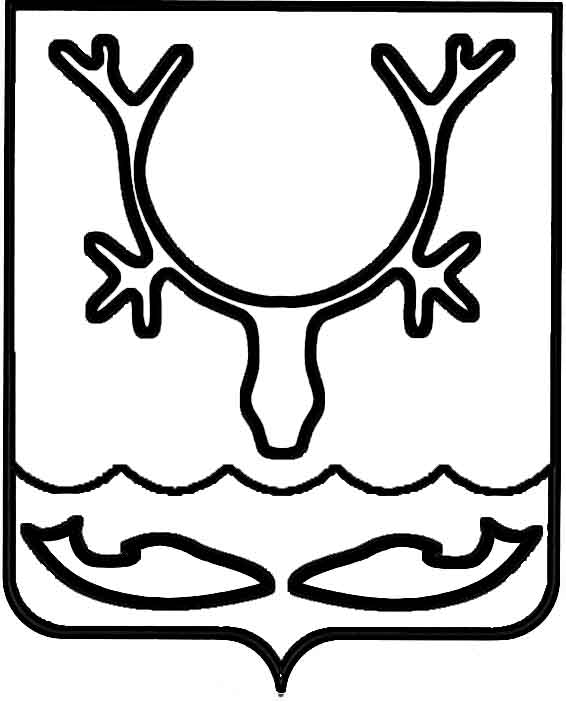  СОВЕТ ГОРОДСКОГО ОКРУГА "ГОРОД  НАРЬЯН-МАР"16-я сессия III созыва _____________________________________ РЕШЕНИЕ                                          О внесении изменений в решение Совета городского округа "Город Нарьян-Мар" "Об утверждении Положения "О муниципальной поддержке малого и среднего предпринимательства на территории МО "Городской округ "Город Нарьян-Мар" В соответствии с Федеральным законом от 24.07. 2007 № 209-ФЗ "О развитии малого и среднего предпринимательства в Российской Федерации", Уставом МО "Городской округ" Город Нарьян-Мар" Совет городского округа "Город Нарьян-Мар" РЕШИЛ:  Внести в решение Совета городского округа "Город Нарьян-Мар" от 25.06.2009 № 513-р "Об утверждении Положения "О муниципальной поддержке малого и среднего предпринимательства на территории МО "Городской округ "Город Нарьян-Мар" (в редакции решения городского Совета от 24.06.2010 № 126-р) изменение, исключив в преамбуле слова "Федеральным законом от 14.06.1995 № 88-ФЗ "О государственной поддержке малого предпринимательства в Российской Федерации". Внести изменения в Положение "О муниципальной поддержке малого и среднего предпринимательства на территории МО "Городской округ "Город Нарьян-Мар", утвержденное решением Совета городского округа "Город Нарьян-Мар" от 25.06.2009 № 513-р (в редакции решения городского Совета от 24.06.2010 № 126-р):Раздел 1 Положения дополнить пунктом 1.5 следующего содержания:"1.5. Понятия, используемые в настоящем Положении, применяются в значениях, определенных в Федеральном законе "О развитии малого и среднего предпринимательства в Российской Федерации.".В абзаце втором пункта 2.1 слова "долгосрочных целевых" заменить словом "муниципальных".Пункт 2.2 изложить в следующей редакции:"2.2. Основным инструментом реализации муниципальной поддержки в области развития малого и среднего предпринимательства в городе Нарьян-Маре является муниципальная программа, которая служит для координации взаимодействия участников реализации муниципальной поддержки, а также эффективного использования ресурсов, в том числе финансовых средств, выделяемых на развитие малого и среднего предпринимательства.Разработка муниципальной программы организуется Администрацией МО "Городской округ "Город Нарьян-Мар" в соответствии с направлениями и планами социально-экономического развития и порядком, утвержденным Администрацией города Нарьян-Мара.".Раздел 2 Положения дополнить пунктом 2.3 следующего содержания:"2.3. Приоритетные виды деятельности, по которым оказывается поддержка субъектам малого и среднего предпринимательства, определяются Администрацией МО "Городской округ "Город Нарьян-Мар.".Пункт 3.1 изложить в следующей редакции:"3.1. Поддержка субъектов малого и среднего предпринимательства на территории города Нарьян-Мара осуществляется в рамках средств, предусмотренных на эти цели в бюджете города, и включает в себя следующие формы поддержки:- консультационная поддержка;- финансовая поддержка;- имущественная поддержка;- информационная поддержка.".Пункт 3.5 изложить в следующей редакции:"3.5. Консультационная поддержка субъектам малого и среднего предпринимательства оказывается в виде предоставления следующих услуг:- консультирование по вопросам, касающимся применения муниципальных правовых актов о местных налогах и сборах и иных вопросов, относящихся к компетенции органов местного самоуправления;- предоставление необходимой документации и разъяснений при получении муниципальной поддержки субъектам малого и среднего предпринимательства;- организация конференций, "круглых столов", совещаний по вопросам малого и среднего предпринимательства.".Пункт 3.6 изложить в следующей редакции:"3.6. Оказание финансовой поддержки субъектам малого и среднего предпринимательства на территории города Нарьян-Мара осуществляется в порядке, установленном муниципальной программой в области развития малого и среднего предпринимательства в городе Нарьян-Маре.".Пункты 3.6.1, 3.6.2, 3.6.3, 3.6.4 исключить.Раздел 3 Положения дополнить пунктами 3.7 и 3.8 в следующей редакции:"3.7. Оказание имущественной поддержки субъектам малого и среднего предпринимательства осуществляется путем предоставления в аренду муниципального имущества для предпринимательской деятельности, в порядке, установленном Администрацией МО "Городской округ "Город "Нарьян-Мар". Муниципальное имущество должно использоваться по целевому назначению.3.8. Оказание информационной поддержки субъектам малого и среднего предпринимательства, осуществляется в виде:-освещения в СМИ деятельности предприятий малого и среднего бизнеса;-опубликование информации о проводимых мероприятиях (семинарах, выставках, ярмарках, конкурсах) с целью привлечения субъектов малого и среднего предпринимательства к участию в них; - опубликования информационных материалов по вопросам предпринимательства в средствах массовой информации и размещение их на интернет-сайте Администрации города Нарьян-Мара;-освещение нормативно-правовой и иной информации, необходимой для развития субъектов малого и среднего предпринимательства.".2.10. Абзац первый пункта 5.1 изложить в следующей редакции:  "Координационный совет при Администрации МО "Городской округ "Город Нарьян-Мар" по поддержке малого и среднего предпринимательства (далее - Совет) является совещательным органом, обеспечивающим взаимодействие органов местного самоуправления с представителями предпринимательских кругов для выработки предложений по основным направлениям поддержки малого и среднего предпринимательства на территории города и участия в реализации экономической политики города.".2.11. Пункт 5.3 дополнить абзацем следующего содержания:"- принимать участие в обсуждении проектов нормативных правовых актов муниципального образования "Городской округ "Город Нарьян-Мар" в сфере регулирования предпринимательской и инвестиционной деятельности.".2.12. В абзаце первом пункта 5.4 слова "двух заместителей" заменить словом "заместителя".2.13. В абзаце втором пункта 5.4 слова "Администрации МО" заменить словами "муниципального образования".  2.14. Пункт 5.4 дополнить абзацами следующего содержания:"- депутаты городского Совета;- представители субъектов малого и среднего предпринимательства.".2.15. Пункт 5.5 изложить в следующей редакции:"5.5. Состав Совета утверждается постановлением Администрации МО "Городской округ "Город Нарьян-Мар".В состав Совета входят представители Администрации МО "Городской округ "Город Нарьян-Мар" в количестве не более одной третьей от общего числа членов Совета.".2.16. Пункт 5.11 изложить в следующей редакции:"5.11. Для повышения эффективности деятельности Совета по предложению членов Совета либо в порядке личной инициативы субъектов малого и среднего предпринимательства могут быть введены новые члены. По представлению Совета члены, не принимающие участие в работе Совета более трех раз подряд, без уважительных причин, выводятся из состава.".2.17. Раздел 5 Положения дополнить пунктом 5.12 следующего содержания:"5.12 Совет прекращает свою деятельность в соответствии с постановлением главы Администрации МО "Городской округ "Город Нарьян-Мар" в случае отсутствия кворума на заседании Совета более трех раз подряд.".3. Настоящее решение вступает в силу после его официального опубликования. г. Нарьян-Мар26 ноября № 159-рГлава городского округа"Город Нарьян-Мар"_____________________Т.В.ФедороваПредседатель Совета городского округа "Город Нарьян-Мар"______________________О.В.Старостина